Lampiran 1KURIKULUM MATA PELAJARAN UNTUK BAHAN PEMBELAJARAN KELAS DASAR III SEMESTER 2Lampiran 2RANCANGAN PEMBELAJARAN INDIVIDUAL(RPI)Satuanpendidikan	 : SLB C YPPLB MAKASSARKelas/Semester	 : III / IIAlokasiWaktu	 : 1x 30 menitJumlah Pertemuan	 : 12 x PertemuanIdentitassiswaNama			: MYSKelas			: IIIUsia			: 9 TahunJenis kesulitan		: AutisTujuanJangkaPanjangdanJangkaPendekTujuanJangkaPanjang :Untuk meningkatkan kemampuan mengenal lambang bilanganTujuanJangkaPendek :Untuk meningkatkan kemampuan mengenal lambang bilangan 1-10 dalam kegiatan akademik anakIndikatormenyebutkan lambang bilanga 1 sampai 10mengurutkan lambang bilangan 1 sampai 10memasangkan jumlah benda dengan lambang bilangan kegiatan pemebelajaranMateri pokokKemampuan mengenal lambang bilangan dengan menggunkan metode multisensoriFormat penilaian   Penilaian dilakukan dengan menggunakan tes Format pedoman penilaianMenyebutkan lambing bilanganMengurutkan lambang bilanganMemasangkan jumlah benda dengan lambang bilangannSistempenyekoran :Skor 1 (satu) apabila muridmenjawabdenganbenarSkor 0 (nol)  apabilamenjawabsalahMakassar,    2018WaliKelas						PenelitiBaho Alang S.Pd					Nurul AinNIP. 1965 0417 1995032002				NIM. 1445042017	Mengetahui,KepalaSekolahIlyas Ibrahim, S.Pd   NIP. 1966 0105 199203 1006Lampiran 3KISI-KISI INSTRUMENSatuanPendidikan	: SLB C YPPLB MakaassarMata Pelajaran	: MatematikaMateripenelitian	: kemampuanmengenal lambing bilanganKelas			: DasarIII AutisCatatan : Tes yang diberikan adalah tiga soal, yaitu soal 1 terdiri dari 10 item soal, soal 2 terdiri terdiri dari 2 item soal dan soal 3 terdiri dari 3 item soal.Kompetensi Dasar MatematikaKompetensi Dasar Matematika3.1 Mengenal bilangan asli sampai 40 dengan menggunakan benda-benda yang ada di sekitar rumah, sekolah, atau tempat bermain,4.1 Membilang bilangan asli sampai 40 dengan menggunakan benda-benda yang ada di sekitar rumah, sekolah, atau tempat bermain. Untuk mencapai KD pada kelas III pada murid autis memerlukan metode pembelajaran yang disesuikan dengan kemampuan anak.Kegiatandeskripsi kegiatanAlokasi waktuFase Awalmempersiapkan alat/media, materi, dan muridguru menyapa murid dan mengucapkan salamguru membimbing siswa berdo’a sebelum belajar5 menitIntiPertemuan 1,2,3,425 menitFase pelaksanaan latihanmurid di berikan arahan agar memperhatikan intruksi yang diberikan olah gurumurid di minta agar memperhatikan lambang bilangan yang diperlihatkan oleh guruselanjutnya guru memberikan arahan penyebutan lambang bilangan 1 sampai 10murid diminta untuk menyebutkan lambang bilangan 1 sampai 10 sesuai dengan arahan yang diberikan oleh gurumurid dibimbing guru untuk melakukan kembali apa yang telah dipelajari sebelumnya secara mandiri.Fase Akhirsecara bersama-sama menyimpulkan serta mencatat hasil atau skor yang diperoleh oleh anakguru memberikan pesan moral kepada muridguru mengucapkan salam dan doa penutupIntiPertemuan 5,6,7, dan 825 menitFase awalmempersiapkan alat/media, materi, dan muridguru menyapa murid dan mengucapkan salamguru membimbing siswa berdo’a sebelum belajarFase pemberian latiahan murid diberikan aarahan agar memperhatikan intruksi yang diberikan oleh gurumurd diminta agar memperhatikan lambang bilangan yang diperlihatkan oleh guruselanjutnya guru memberikan arahan mengurutkan lambang bilangan 1 sampai 10murid diminta untuk melakukan latihan mengurtkan lambang bilangan 1 sampai 10 sesuai yang telah di instruksikan oleh guruguru dibimbing kembali untuk melakukan kembali apa yang telah dipelajari sebelumnyaFase akhirsecara bersama-sama menyimpulkan serta mencatat hasil atau skor yang diperoleh oleh anakguru memberikan pesan moral kepada muridguru mengucapkan salam dan doa penutupIntiPertemuan 9,10,11 dan 1225 menitFase awalmempersiapkan alat/media, materi, dan muridguru menyapa murid dan mengucapkan salamguru membimbing siswa berdo’a sebelum belajarFase pelaksanaan latihanmurid diberikan arahan agar memperhatikan intruksi yang diberikan oleh gurumurid dimnta agar memperhatikan lambang bilangan yang diperlihatkan oleh guruselajutnya guru memberikan arahan bagaimana memasangkan jumlah benda dengan lambang bilnganmurid dimintan untuk melakukan latihan sesuai dengan yang telah diinstruksikan Fase akhirsecara bersama-sama menyimpulkan serta mencatat hasil atau skor yang diperoleh oleh anakguru memberikan pesan moral kepada muridguru mengucapkan salam dan doa penutupNoMenyebutkan lambang bilanganMenyebutkan lambang bilanganKriteriaKriteriaNoJumlahLambang bilanganBenar(1)Salah(0)1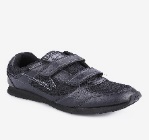 2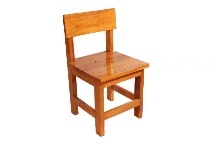 3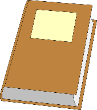 45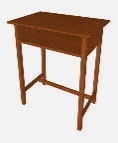 678910NoMengurutkan lambang bilanganMengurutkan lambang bilanganKriteriaKriteriaLambang bilanganurutanBenar(1)Salah(0)12 , 3, 124, 3, 5 123Variabel Indikator jenis tesNo item Jumlah butir soalKemampuan mengenal lambang bilangan Menyebutkan lambang bilangan 1 sampai 10Tes lisan1, 2,3,4,5,6,7,8,9,1010Kemampuan mengenal lambang bilangan Mengurutkan lambang bilangan Tes perbuatan 11, 12, 2Kemampuan mengenal lambang bilangan Memasangkan lambang bilangan dengan jumlah bendaTes perbuatan13,14,153JumlahJumlahJumlahJumlah15